ПОЛОЖЕНИЕо конкурсе студенческих научно-практических работ «Твой эко-взгляд»1. Общие положенияНастоящее Положение определяет порядок организации и проведения Конкурса студенческих научно-практических работ «Твой эко-взгляд» среди студентов ФГБОУ ВО «КНИТУ», проводимого в рамках национального проекта «Экология» 2019-2024, утвержденного Указом Президента РФ от 7 мая 2018 года №204, при поддержке работодателей города Казани и Республики Татарстан.Цель Конкурса: привлечение молодого поколения к решению проблем в сфере обеспечения экологической безопасности в рамках Стратегии развития промышленности по обработке, утилизации и обезвреживанию отходов производства и потребления на период до 2030 года, утвержденной распоряжением Правительства Российской Федерации от 25 января 2018 г. № 84-р.Задачи Конкурса:	развитие экологического сознания и культуры в студенческой среде;	популяризация экологически ответственного образа жизни среди студентов;	развитие и укрепление молодежного экологического движения;	привлечение специалистов к делу охраны окружающей среды;	стимулирование возрождения интереса молодежи к научному творчеству;	развитие творческих способностей и навыков проведения самостоятельной научно-исследовательской работы;	обеспечение содействия развитию научной деятельности молодежи, пропаганде научных знаний и достижений отечественной науки в молодежной среде.Конкурс направлен на выявление и поддержку талантливых студентов.Тематика Конкурса: «Утилизация промышленных и бытовых отходов»Студенческие научно-исследовательские работы и проекты могут быть представлены в следующих жанрах научного произведения:	«Научно-исследовательская работа»;	«Инженерный проект»	«Программный проект»	«Социальный мультимедийный проект»2. Участники КонкурсаВ конкурсе на добровольной основе могут принимать участие студенты любого факультета ФГБОУ ВО «КНИТУ», обучающиеся на 1-4 курсах по программам бакалавриата, на 1-ом курсе по программам магистратуры и 1-5 курсах специалитета.Количество участников Конкурса не регламентируется.К участию в конкурсе допускаются работы (проекты)  выполненные индивидуально или авторским коллективом (не более трех человек), отвечающие конкурсным требованиям. Один участник (группа участников в соавторстве) представляет на конкурс одну работу.На конкурс предоставляются проекты студентов, тема которых отражает общую направленность и специализацию студента.Организация и порядок проведения конкурсаОбщее руководство Конкурсом осуществляет Оргкомитет, который формирует жюри Конкурса из числа компетентных представителей профессорско-преподавательского состава и работодателей, согласует порядок проведения очного этапа Конкурса, подводит итоги Конкурса, обеспечивает информационную поддержку победителей Конкурса.Конкурс проводится в два этапа:	первый этап – заочный конкурс научно-практических работ: размещение расширенных аннотаций научных работ (проектов) на сайте moodle.kstu.ru; первый этап является отборочным для участия во втором этапе Конкурса. По результатам первого этапа автору высылается вызов на второй этап Конкурса;	второй этап – публичная защита перед жюри научной работы (проекта) участником, успешно прошедшим первый этап.Сроки проведения Конкурса:2-15 марта 2020 года – прием электронных заявок участников на сайте moodle.kstu.ru;16 марта- 5 апреля 2020 года – размещение участниками расширенных аннотаций научных работ (проектов) на сайте moodle.kstu.ru;6-8 апреля 2020 года – проведение жюри оценки представленных работ и отбор участников на очный этап;21-24 апреля 2020 года – проведение публичной защиты научной работы (проекта) перед жюри; подведение итогов Конкурса и награждение победителей.Жюри Конкурса оценивает предоставленные на заочном этапе расширенные аннотации научных работ (проектов) и принимает решение об их дальнейшем участии в очном этапе.Очное участие включает в себя публичное выступление с устным докладом на 5-7 минут в одном из жанров научного произведения. К докладу должен быть предусмотрен иллюстративный материал в виде презентации. Жюри Конкурса принимает решение открытым голосованием простым большинством голосов при наличии на данном заседании не менее 2/3 состава жюри. При равном количестве голосов, голос председателя жюри является решающим.В случае предоставления работ (проектов) с нарушением настоящего Положения жюри имеет право отклонить эти работы от участия в Конкурсе.Члены жюри оценивают конкурсные работы по пятибальной шкале по следующим показателям:	актуальность и оригинальность конкурсной работы;	соответствие содержания работы заявленной номинации;	порядок, точность и грамотность изложения материала и качество оформления работы, а также прилагаемых материалов;	степень раскрытия темы;	новизна исследования и степень личного вклада;	практическая значимость предложений, изложенных в работе.	Максимальная сумма баллов – 25.Решение жюри о выдвижение участников на второй этап Конкурса, о выборе номинантов и победителей по заявленным жанрам научного произведения оформляется протоколом.Решение о поощрении победителей и номинантов конкурса закрепляется протоколом заседания Жюри простым большинством голосов его участников.Права на интеллектуальную собственность авторов конкурсных работ сохраняются за ними в полном объеме.Порядок оформления и требования к конкурсным материаламДля участия в Конкурсе заявителю необходимо предоставить пакет конкурсных материалов:	заявку в электронном виде для участия в Конкурсе на сайте moodle.kstu.ru (Приложение 1);	расширенную аннотацию конкурсной работы.Расширенная аннотация работы должна быть выполнена на русском языке в печатном виде и загружена на сайте moodle.kstu.ru (Приложение 2). Расширенная аннотация конкурсной работы с изложением основных объектов, методов и результатов исследований должна быть объемом до 10 машинописных листов формата А4; поля: левое – 3 см, остальные – 2 см; шрифт – Times New Roman, размер 12, интервал – 1,2. Наличие иллюстраций приветствуется.Конкурсная работа должна отвечать следующим требованиям:	отражать компетентность студента самостоятельно вести научный поиск и решать конкретные теоретические и прикладные задачи;	соответствовать современному уровню развития науки, отражать актуальность выбранной темы;	предполагать грамотное, последовательное изложение материала на профессиональном языке;	демонстрировать его научную новизну и практическую значимость;	содержать исходные предпосылки исследования, его ход, полученные результаты.Содержание работы (проекта) должно отвечать тематике Конкурса и выбранному жанру научного произведения, по результатам проверки уникальность текста должна составлять не менее 50 %.Подведение итогов конкурса и награждение победителейПо завершению процедуры оценки представленных работ жюри подводит итоги и определяет победителей.Распределение баллов:21-25 баллов	  Диплом I степени; 16-20 баллов	  Диплом II степени; 10-15 баллов	  Диплом III степени; 0-9 баллов	  работа не рекомендована к награждению.Победители и номинанты конкурса научных работ награждаются дипломами.Научным руководителям вручается диплом за руководство студенческой научно-практической работой, победившей в Конкурсе.Все участники получают сертификат об участии в Конкурсе в электронном виде.Приложение 1 к Положению о КонкурсеЗаявка на участие в КонкурсеФИО участникаФакультетГруппаНоминацияНазвание проектаКраткая аннотация проектаФИО руководителяЭлектронная регистрация доступна по ссылке https://docs.google.com/forms/d/1-jTy3cAdW99a6pkva64hIMAHimkZISNMDHSGnpfEFfk/edit?usp=drive_openПриложение 2 к Положению о КонкурсеИнструкция по регистрации участников конкурса и размещению конкурсных работ1. Зайдите на сайт moodle.kstu.ru под логином и паролем из личного кабинета ФГБОУ ВО КНИТУ. Студенты могут получить свой логин и пароль в деканате. Если раньше под этим логином не заходили, то нужно подтвердить свою почту.2. «Конкурс студенческих научно-практических работ «Твой эко-взгляд» доступен по ссылке https://moodle.kstu.ru/course/view.php?id=4330или следующим путем: Все курсы→Олимпиады→Конкурс студенческих научно-практических работ «Твой эко-взгляд»3. Необходимо записаться на курс, нажав на шестеренку в правом верхнем углу 4. Найти пункт «Заявочная форма для участия в конкурсе «Твой эко-взгляд»(https://docs.google.com/forms/d/e/1FAIpQLScJHOKxMXpo7yxZqSZ7f4YjXyS3z8GrAXYUkG5-JXS954XTpw/viewform) и, нажав на гиперссылку,  заполнить форму регистрации. 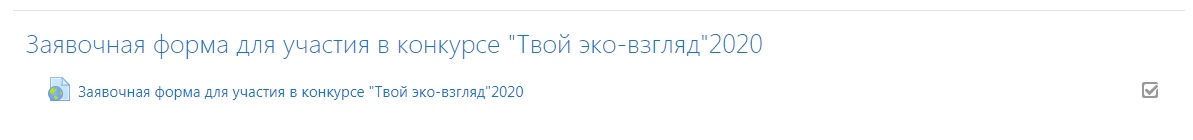 5. Далее загрузите аннотацию и презентационный материал в соответствующую номинацию в формате: Название работы_ФИО участника_ФИО руководителя.pdf. 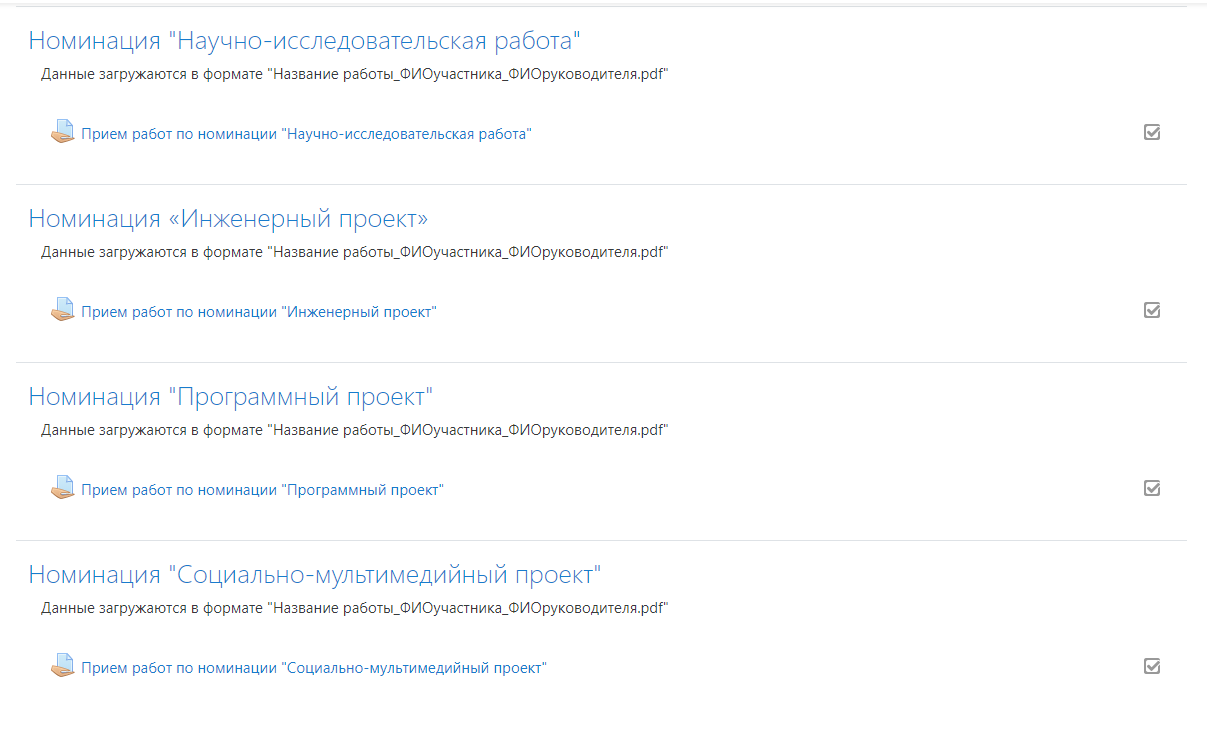 Важно! Загрузка файлов будет разрешена с 16 марта 2020 00:00 до         5 апреля 2020 года 23:59. После этого времени доступ к загрузке автоматически прекратится.